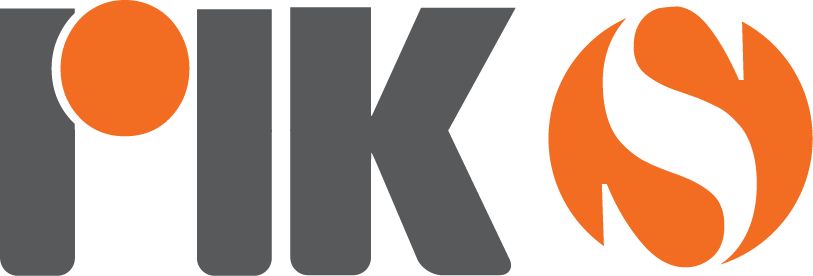 ΔΟΡΥΦΟΡΙΚΗ ΕΚΠΟΜΠΗ RIK SAT12-18 ΣΕΠΤΕΜΒΡΙΟΥ 2020Διεύθυνση: 	ΡΙΚ-Τηλεόραση		Τ.Κ. 24824		1397 Λευκωσία-ΚύπροςΤηλέφωνο:	357-22-862426 / 22-862147Fax:		357-22-330241Email:	despo.karpi@cybc.com.cywww.riknews.com.cyΣΑΒΒΑΤΟ 12 ΣΕΠΤΕΜΒΡΙΟΥ07.45 	Όλα στον Αέρα (Ε)	(ΜΕ ΡΙΚ ΕΝΑ)08.15  Βήματα στην άμμο (Ε)	(ΜΕ ΡΙΚ ΕΝΑ)08.45	Καμώματα τζι Αρώματα (Ε) (ΜΕ ΡΙΚ ΕΝΑ)10.15	Στην Άκρη του Παράδεισου (Ε)(ΜΕ ΡΙΚ ΕΝΑ)12.00  Xωρίς Αποσκευές (Ε)(ΜΕ ΡΙΚ ΕΝΑ)12.30	Κοίτα με στα Μάτια(ΜΕ ΡΙΚ ΕΝΑ)13.00  Φάκελοι (Ε)(ΜΕ ΡΙΚ ΕΝΑ)14.00	Ειδήσεις 	(ΜΕ ΡΙΚ ΕΝΑ)14.15	Προσωπογραφίες (Ε)	(ΜΕ ΡΙΚ ΕΝΑ)15.00 Έργα και Ημέρες (Ε)	(ΜΕ ΡΙΚ ΕΝΑ)16.00 Mάθε Τέχνη (Ε)(ΜΕ ΡΙΚ ΕΝΑ)16.30  Χρονογράφημα (Ε)(ΜΕ ΡΙΚ ΕΝΑ)17.00	ΑrtCafe (ΜΕ ΡΙΚ ΕΝΑ)18.00 Ειδήσεις          (ΜΕ ΡΙΚ ΕΝΑ) 	18.20	Κυρά του Μεταξιού (Ε)	 (ΜΕ ΡΙΚ ΕΝΑ)18.50  Κυπριώτικο Σκετς (Ε)	(ΑΡΧΕΙΟ)ΣΑΒΒΑΤΟ 12 ΣΕΠΤΕΜΒΡΙΟΥ (ΣΥΝΕΧΕΙΑ)20.00	Ειδήσεις           (ΜΕ ΡΙΚ ΕΝΑ) 21.00 Αθλητικό Σάββατο 	 (ΜΕ ΡΙΚ ΕΝΑ)21.30	Σάββατο κι Απόβραδο (Ε)           (ΑΡΧΕΙΟ) 23.00	Ειδήσεις(ΜΕ ΡΙΚ ΕΝΑ)23.15 Ειδήσεις στην αγγλική και τουρκική(ΜΕ ΡΙΚ ΔΥΟ)23.30  Φάκελοι (Ε)	(DELAY ΡΙΚ ΕΝΑ)00.30	Βήματα στην άμμο (Ε)		(DELAY ΡΙΚ ΕΝΑ)01.00  ΑrtCafe  	(DELAY ΡΙΚ ΕΝΑ)02.00	Ειδήσεις	(DELAY ΡΙΚ ΕΝΑ)03.30	Mάθε Τέχνη (Ε)	(DELAY ΡΙΚ ΕΝΑ)04.00  Χρονογράφημα (Ε)	(DELAY ΡΙΚ ΕΝΑ)04.30   Σάββατο κι Απόβραδο (Ε)           (ΑΡΧΕΙΟ) 06.00 Κυρά του Μεταξιού (Ε)	(DELAY ΡΙΚ ΕΝΑ)06.30	Κυπριώτικο Σκετς (Ε)	(ΑΡΧΕΙΟ)ΚΥΡΙΑΚΗ 13 ΣΕΠΤΕΜΒΡΙΟΥ07.30  Θεία Λειτουργία             (ΜΕ ΡΙΚ ΕΝΑ)10.00  Καμώματα τζι Αρώματα (Ε)            (ΜΕ ΡΙΚ ΕΝΑ)11.00  Eu 4 U (Ε)            (ΜΕ ΡΙΚ ΕΝΑ)12.00  Χωρίς Αποσκευές (Ε)            (ΜΕ ΡΙΚ ΕΝΑ)12.30 Στην Άκρη του Παράδεισου (Ε)            (ΜΕ ΡΙΚ ΕΝΑ)13.30  Αμύνεσθαι Περί Πάτρης            (ΜΕ ΡΙΚ ΕΝΑ)14.00	Ειδήσεις 	(ΜΕ ΡΙΚ ΕΝΑ)14.15   ΑrtCafe Ε)            (ΜΕ ΡΙΚ ΕΝΑ)15.15 Σπίτι στη Φύση (Ε)            (ΜΕ ΡΙΚ ΕΝΑ)15.45 Τετ-Α-Τετ (Ε)            (ΜΕ ΡΙΚ ΕΝΑ)17.00  Μαζί/Birlikte  (Ε)            (ΜΕ ΡΙΚ ΕΝΑ)18.00  Ειδήσεις            (ΜΕ ΡΙΚ ΕΝΑ)18.15  Κυρά του Μεταξιού (Ε)            (ΜΕ ΡΙΚ ΕΝΑ)18.50  Κυπριώτικο Σκετς (Ε)	(ΑΡΧΕΙΟ)20.00  Ειδήσεις            (ΜΕ ΡΙΚ ΕΝΑ) 21.00 Αθλητική Κυριακή  	 (ΜΕ ΡΙΚ ΕΝΑ)ΚΥΡΙΑΚΗ 13 ΣΕΠΤΕΜΒΡΙΟΥ (Συνέχεια)21.30  Παραδοσιακή Βραδιά στο ΡΙΚ (Ε)            (ΜΕ ΡΙΚ ΕΝΑ)23.00  Ειδήσεις            (ΑΠΟ ΡΙΚ ΕΝΑ) 23.15  Ειδήσεις στην Αγγλική και Τουρκική            (ΜΕ ΡΙΚ ΔΥΟ)23.30  Μαζί/Birlikte  (Ε)	(DELAY ΡΙΚ ΕΝΑ)00.30 Τετ-Α-Τετ (Ε)            (DELAY ΡΙΚ ΕΝΑ)   01.30  Ειδήσεις(DELAY ΡΙΚ ΕΝΑ)02.30  Σπίτι στη Φύση (Ε)            (DELAY ΡΙΚ ΕΝΑ)03.00  Αμύνεσθαι Περί Πάτρης (Ε)            (DELAY ΡΙΚ ΕΝΑ)   03.30 	Παραδοσιακή βραδιά στο ΡΙΚ            (DELAY ΡΙΚ ΕΝΑ)   05.00   Κυρά του Μεταξιού (Ε)            (DELAY ΡΙΚ ΕΝΑ)05.30  Κυπριώτικο Σκετς (Ε)	(ΑΡΧΕΙΟ)ΔΕΥΤΕΡΑ 14 ΣΕΠΤΕΜΒΡΙΟΥ06.45  Πρώτη Ενημέρωση 	(ΜΕ ΡΙΚ ΕΝΑ)09.30 Όμορφη Μέρα 	(ΜΕ ΡΙΚ ΕΝΑ)11.30	Από Μέρα σε Μέρα	(ΜΕ ΡΙΚ ΕΝΑ)14.30  Εμείς κι ο Κόσμος μας 	(ΜΕ ΡΙΚ ΕΝΑ)15.30	Χρυσές Συνταγές (Ε)	(ΜΕ ΡΙΚ ΕΝΑ)16.30 Happy Hour	(ΜΕ ΡΙΚ ΕΝΑ)18.00	Ειδήσεις και στη νοηματική	(ΜΕ ΡΙΚ ΕΝΑ)18.25	Οι Γενιές της Σιωπής (Ε)(ME ΡΙΚ ΕΝΑ)19.25	Καμώματα τζι Αρώματα (Ε)(ME ΡΙΚ ΕΝΑ)20.00 Ειδήσεις (ΜΕ ΡΙΚ ΕΝΑ)21.05 Στην Άκρη του Παράδεισου (Ε) 	(ME ΡΙΚ ΕΝΑ)22.00 30 Χρόνια στου Τρίτου τις Συχνότητες	(ME ΡΙΚ ΕΝΑ)23.00   Ειδήσεις(ΜΕ ΡΙΚ ΕΝΑ)23.15  Ειδήσεις στην Αγγλική και Τουρκική            (ΜΕ ΡΙΚ ΔΥΟ)23.30 Γκολ και Θέαμα	(ΑΠΟ DELAY ΡΙΚ ΕΝΑ)00.30  Εμείς κι ο Κόσμος μας	(ΑΠΟ DELAY ΡΙΚ ΕΝΑ)ΔΕΥΤΕΡΑ 14 ΣΕΠΤΕΜΒΡΙΟΥ (ΣΥΝΕΧΕΙΑ)01.30  30 Χρόνια στου Τρίτου τις Συχνότητες	(ΑΠΟ DELAY ΡΙΚ ΕΝΑ)02.30  Ειδήσεις(ΑΠΟ DELAY ΡΙΚ ΕΝΑ)03.30	Happy Hour	(ΑΠΟ DELAY ΡΙΚ ΕΝΑ)04.30	Οι Γενιές της Σιωπής (Ε)	(ΑΠΟ DELAY ΡΙΚ ΕΝΑ)05.15  Καμώματα τζι Αρώματα 	(ΑΠΟ DELAY ΡΙΚ ΕΝΑ)05.45  Στην Άκρη του Παράδεισου (Ε)	(ΑΠΟ DELAY ΡΙΚ ΕΝΑ)ΤΡΙΤΗ 15 ΣΕΠΤΕΜΒΡΙΟΥ06.45  Πρώτη Ενημέρωση 	(ΜΕ ΡΙΚ ΕΝΑ)09.30 Όμορφη Μέρα 	(ΜΕ ΡΙΚ ΕΝΑ)11.30	Από Μέρα σε Μέρα	(ΜΕ ΡΙΚ ΕΝΑ)14.30  Εμείς κι ο Κόσμος μας 	(ΜΕ ΡΙΚ ΕΝΑ)15.30	Χρυσές Συνταγές (Ε)	(ΜΕ ΡΙΚ ΕΝΑ)16.30 Happy Hour	(ΜΕ ΡΙΚ ΕΝΑ)18.00	Ειδήσεις και στη νοηματική	(ΜΕ ΡΙΚ ΕΝΑ)18.25	Οι Γενιές της Σιωπής (Ε)(ME ΡΙΚ ΕΝΑ)19.25	Καμώματα τζι Αρώματα (Ε)(ME ΡΙΚ ΕΝΑ)20.00 Ειδήσεις (ΜΕ ΡΙΚ ΕΝΑ)21.05 Στην Άκρη του Παράδεισου (Ε) 	(ME ΡΙΚ ΕΝΑ)22.00 	30 Χρόνια στου Τρίτου τις Συχνότητες	(ME ΡΙΚ ΕΝΑ)23.00   Ειδήσεις(ΜΕ ΡΙΚ ΕΝΑ)23.15  Ειδήσεις στην Αγγλική και Τουρκική            (ΜΕ ΡΙΚ ΔΥΟ)23.30 Εμείς κι ο Κόσμος μας	(ΑΠΟ DELAY ΡΙΚ ΕΝΑ)00.30 Όμορφη Μέρα	(ΑΠΟ DELAY ΡΙΚ ΕΝΑ)ΤΡΙΤΗ 15 ΣΕΠΤΕΜΒΡΙΟΥ (ΣΥΝΕΧΕΙΑ)	02.15	Ειδήσεις(ΑΠΟ DELAY ΡΙΚ ΕΝΑ)03.15	Happy Hour	(ΑΠΟ DELAY ΡΙΚ ΕΝΑ)04.30	30 Χρόνια στου Τρίτου τις Συχνότητες	(ΑΠΟ DELAY ΡΙΚ ΕΝΑ)05.30  Καμώματα τζι Αρώματα 	(ΑΠΟ DELAY ΡΙΚ ΕΝΑ)06.00  Στην Άκρη του Παράδεισου (Ε)	(ΑΠΟ DELAY ΡΙΚ ΕΝΑ)ΤΕΤΑΡΤΗ 16 ΣΕΠΤΕΜΒΡΙΟΥ06.45  Πρώτη Ενημέρωση 	(ΜΕ ΡΙΚ ΕΝΑ)09.30 Όμορφη Μέρα 	(ΜΕ ΡΙΚ ΕΝΑ)11.30	Από Μέρα σε Μέρα	(ΜΕ ΡΙΚ ΕΝΑ)14.30  Εμείς κι ο Κόσμος μας 	(ΜΕ ΡΙΚ ΕΝΑ)15.30	Χρυσές Συνταγές (Ε)	(ΜΕ ΡΙΚ ΕΝΑ)16.30 Happy Hour	(ΜΕ ΡΙΚ ΕΝΑ)18.00	Ειδήσεις και στη νοηματική	(ΜΕ ΡΙΚ ΕΝΑ)18.25	Οι Γενιές της Σιωπής (Ε)(ME ΡΙΚ ΕΝΑ)19.25	Καμώματα τζι Αρώματα (Ε)(ME ΡΙΚ ΕΝΑ)20.00	 Ειδήσεις (ΜΕ ΡΙΚ ΕΝΑ)21.05 Χρονογράφημα 	(ME ΡΙΚ ΕΝΑ)21.30 Στην Άκρη του Παράδεισου (Ε) 	(ME ΡΙΚ ΕΝΑ)22.30 	Κυπριώτικα Σκετς (Ε)(ΜΕ ΡΙΚ ΕΝΑ)23.00   Ειδήσεις(ΜΕ ΡΙΚ ΕΝΑ)23.15  Ειδήσεις στην Αγγλική και Τουρκική            (ΜΕ ΡΙΚ ΔΥΟ)23.30 Εμείς κι ο Κόσμος μας	(ΑΠΟ DELAY ΡΙΚ ΕΝΑ)ΤΕΤΑΡΤΗ 16 ΣΕΠΤΕΜΒΡΙΟΥ (ΣΥΝΕΧΕΙΑ)00.30 Όμορφη Μέρα	(ΑΠΟ DELAY ΡΙΚ ΕΝΑ)02.15	Ειδήσεις(ΑΠΟ DELAY ΡΙΚ ΕΝΑ)03.15	Happy Hour	(ΑΠΟ DELAY ΡΙΚ ΕΝΑ)04.30	Χρυσές Συνταγές (Ε)	(ΑΠΟ DELAY ΡΙΚ ΕΝΑ)05.30  Καμώματα τζι Αρώματα 	(ΑΠΟ DELAY ΡΙΚ ΕΝΑ)06.00  Στην Άκρη του Παράδεισου (Ε)	(ΑΠΟ DELAY ΡΙΚ ΕΝΑ)ΠΕΜΠΤΗ 17 ΣΕΠΤΕΜΒΡΙΟΥ06.45  Πρώτη Ενημέρωση 	(ΜΕ ΡΙΚ ΕΝΑ)09.30 Όμορφη Μέρα 	(ΜΕ ΡΙΚ ΕΝΑ)11.30	Από Μέρα σε Μέρα	(ΜΕ ΡΙΚ ΕΝΑ)14.30  Εμείς κι ο Κόσμος μας 	(ΜΕ ΡΙΚ ΕΝΑ)15.30	Χρυσές Συνταγές (Ε)	(ΜΕ ΡΙΚ ΕΝΑ)16.30 Happy Hour	(ΜΕ ΡΙΚ ΕΝΑ)18.00	Ειδήσεις και στη νοηματική	(ΜΕ ΡΙΚ ΕΝΑ)18.25	Οι Γενιές της Σιωπής (Ε)(ME ΡΙΚ ΕΝΑ)19.25	Καμώματα τζι Αρώματα (Ε)(ME ΡΙΚ ΕΝΑ)20.00	Ειδήσεις (ΜΕ ΡΙΚ ΕΝΑ)21.05 Στην Άκρη του Παράδεισου (Ε) 	(ME ΡΙΚ ΕΝΑ)22.00 	Κυπριώτικα Σκετς (Ε)	(ME ΡΙΚ ΕΝΑ)23.00   Ειδήσεις(ΜΕ ΡΙΚ ΕΝΑ)23.15  Ειδήσεις στην Αγγλική και Τουρκική            (ΜΕ ΡΙΚ ΔΥΟ)23.30 Εμείς κι ο Κόσμος μας	(ΑΠΟ DELAY ΡΙΚ ΕΝΑ)00.30 Όμορφη Μέρα	(ΑΠΟ DELAY ΡΙΚ ΕΝΑ)ΠΕΜΠΤΗ 17 ΣΕΠΤΕΜΒΡΙΟΥ (ΣΥΝΕΧΕΙΑ)02.15  Ειδήσεις(ΑΠΟ DELAY ΡΙΚ ΕΝΑ)03.15	Happy Hour	(ΑΠΟ DELAY ΡΙΚ ΕΝΑ)04.30	Χρυσές Συνταγές (Ε)	(ΑΠΟ DELAY ΡΙΚ ΕΝΑ)05.30 	Καμώματα τζι Αρώματα 	(ΑΠΟ DELAY ΡΙΚ ΕΝΑ)06.00	Στην Άκρη του Παράδεισου (Ε)	(ΑΠΟ DELAY ΡΙΚ ΕΝΑ)ΠΑΡΑΣΚΕΥΗ 18 ΣΕΠΤΕΜΒΡΙΟΥ06.45  Πρώτη Ενημέρωση 	(ΜΕ ΡΙΚ ΕΝΑ)09.30 Όμορφη Μέρα 	(ΜΕ ΡΙΚ ΕΝΑ)11.30	Από Μέρα σε Μέρα	(ΜΕ ΡΙΚ ΕΝΑ)14.30  Εμείς κι ο Κόσμος μας 	(ΜΕ ΡΙΚ ΕΝΑ)15.30	Χρυσές Συνταγές (Ε)	(ΜΕ ΡΙΚ ΕΝΑ)16.30 Happy Hour	(ΜΕ ΡΙΚ ΕΝΑ)18.00	Ειδήσεις και στη νοηματική	(ΜΕ ΡΙΚ ΕΝΑ)18.25	Οι Γενιές της Σιωπής (Ε)(ME ΡΙΚ ΕΝΑ)19.25	Καμώματα τζι Αρώματα (Ε)(ME ΡΙΚ ΕΝΑ)20.00 Ειδήσεις (ΜΕ ΡΙΚ ΕΝΑ)21.05 Στην Άκρη του Παράδεισου (Ε) 	(ME ΡΙΚ ΕΝΑ)22.00 	Κυπριώτικα Σκετς (Ε)	(ME ΡΙΚ ΕΝΑ)23.00   Ειδήσεις(ΜΕ ΡΙΚ ΕΝΑ)23.15  Ειδήσεις στην Αγγλική και Τουρκική            (ΜΕ ΡΙΚ ΔΥΟ)23.30 Εμείς κι ο Κόσμος μας	(ΑΠΟ DELAY ΡΙΚ ΕΝΑ)00.30 Όμορφη Μέρα	(ΑΠΟ DELAY ΡΙΚ ΕΝΑ)ΠΑΡΑΣΚΕΥΗ 18 ΣΕΠΤΕΜΒΡΙΟΥ (ΣΥΝΕΧΕΙΑ)02.15  Ειδήσεις(ΑΠΟ DELAY ΡΙΚ ΕΝΑ)03.15	 Happy Hour	(ΑΠΟ DELAY ΡΙΚ ΕΝΑ)04.30	Χρυσές Συνταγές (Ε)	(ΑΠΟ DELAY ΡΙΚ ΕΝΑ)05.30	Κυπριώτικα Σκετς	(ΑΠΟ DELAY ΡΙΚ ΕΝΑ)06.30  Οι Γενιές της Σιωπής (Ε)	(ΑΠΟ DELAY ΡΙΚ ΕΝΑ)07.00  Καμώματα τζι Αρώματα 	(ΑΠΟ DELAY ΡΙΚ ΕΝΑ)07.30	Στην Άκρη του Παράδεισου (Ε)	(ΑΠΟ DELAY ΡΙΚ ΕΝΑ)